PRESSEMATERIALEHJERTELANDET- en anderledes kærlighedshistorieEn film af Janus Metz og Sine Plambech 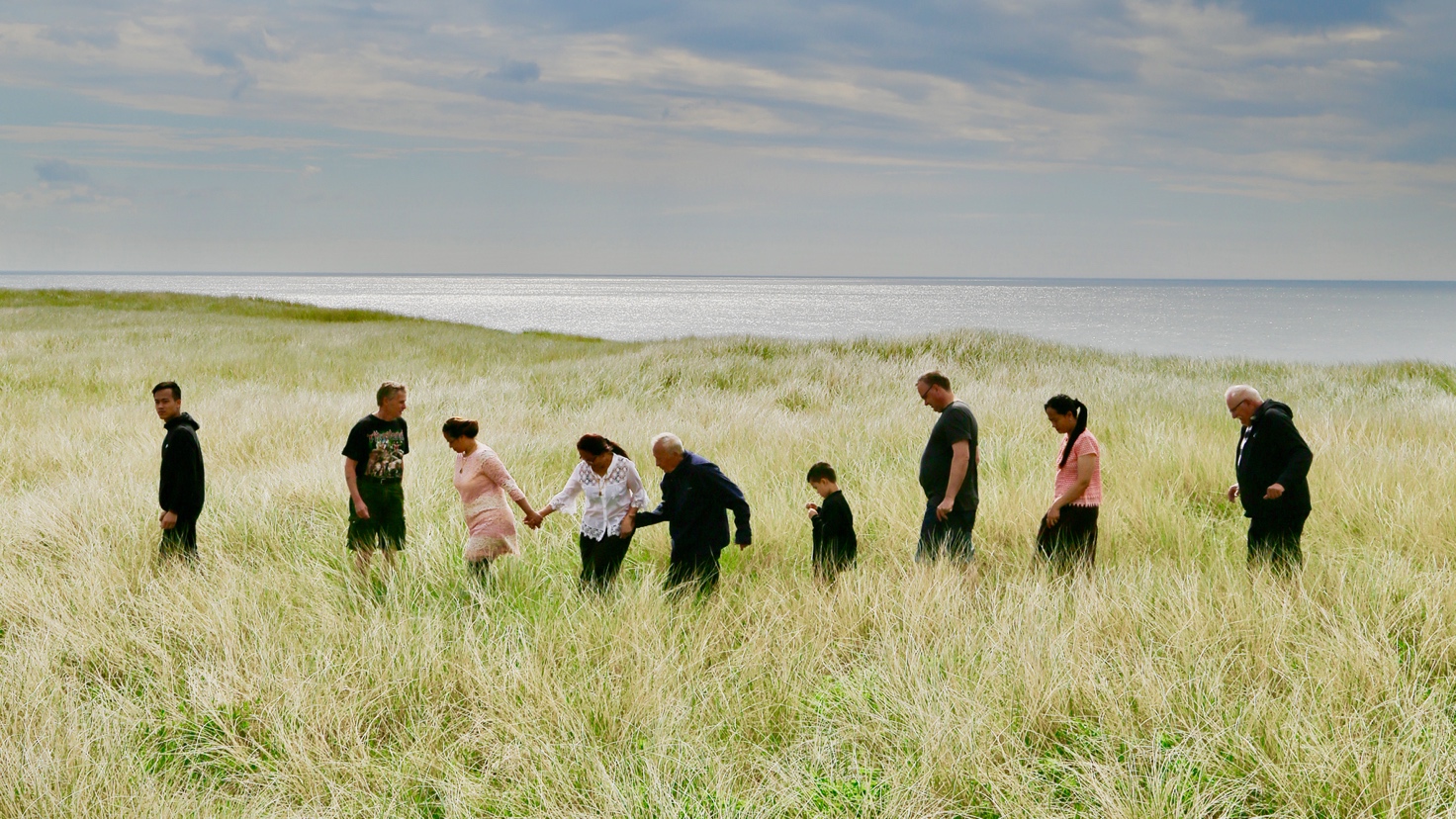    Foto: Christian ViumFilmen får premiere i biografer over hele landet den 20. september 2018 - inkl. Nordisk Films biograferGallapremiere i Kulturcenter Limfjord i Skive den 31. august kl. 19.00. De medvirkende, Janus og Sine er til stede. Simon Kvamm vil optræde og der vil være thaidansere. Pressen er velkommen.Forpremiere den 19. september kl. 19.30 i Grand Teatret i København. De medvirkende, Janus og Sine er til stede. Pressen er velkommen.Pressekørsel:  13. september kl. 9.30 i Grand Teatret. Jeg har også link jeg kan sende.Trailer: https://vimeo.com/272761358, Facebook: www.facebook.com/hjertelandet/Presseansvarlig: Line Bilenberg, line.bilenberg@gmail.com - mobil +45 20 71 04 94 – Pressefotos og pressemateriale: http://www.magichourfilms.dk/hjertelandet-presse Distributør: Camera Film, Mette Søgaard: mette@camerafilm.dk  +45 2672 6112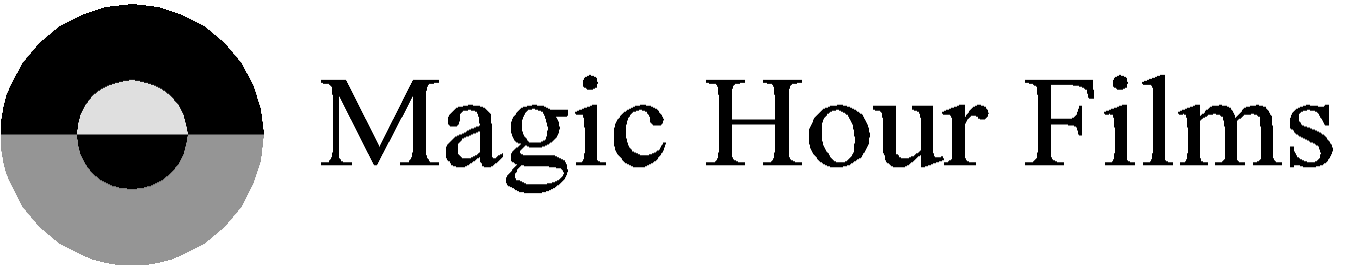 INDHOLDSide 2:   	IndledningSide 3:   	Synopsis samt kort pitchSide 4:   	Om de fire par i filmenSide 5:   	Instruktørernes motivation af Janus Metz og Sine PlambechSide 6:	Production notesSide 7:	Fakta Side 8:   	Korte biografierSide 9: 	Kort om Magic Hour FilmsSide 9: 	Filmen er støttet af INDLEDNINGI dag er thailandske kvinder den nationalitet danske mænd hyppigst gifter sig med, udover danske kvinder. Der bor 12.625 personer af thailandsk herkomst i Danmark. Karakteristisk for thailandske indvandrere i Danmark er den meget høje andel af kvinder. De 10.494 kvinder udgør således 83% af den samlede gruppe. Fra 2008 til 2017 er der sket en stigning på 65 % i antallet af voksne thailandske kvinder i Danmark. Janus Metz er en af vor tids mest efterspurgte danske filminstruktører (Armadillo, Borg, True Detective).  Sammen med den anerkendte seniorforsker og antropolog Sine Plambech har han i over ti år filmet en række thai-danske familier i Thy og i Thailand. Igennem årene er det blevet til utallige rejser og Sine og Janus har tilbragt tusindvis af timer sammen med de medvirkende i både Thy og i Thailand. I løbet af processen er de selv blevet et par, er blevet gift og har fået en sammenbragt familie, og både Sine og Janus, samt resten af familien, har levet og åndet med de medvirkende siden 2006. Deres egen familie er således blevet en del af det store netværk af familier, som filmen er vokset ud af, og det er der kommet en stor og bevægende familiekrønike ud af. En filmisk fortælling præget af de medvirkendes usædvanlige åbenhed og generøsitet. Det er uhyre sjældent, at det lykkes over så lang tid at skildre helt almindelige menneskers liv med alle de sorger og glæder, små og store dramaer, som livet byder på. Og lige så sjældent er det, at det lykkes at indfange skelsættende livsvalg, når de træffes samt konsekvenser af dem fra generation til generation.  Det begyndte med at Sommai flyttede til Danmark for at blive gift med Niels, som hun havde mødt i Pattaya. Senere er flere thaikvinder fra Sommais hjemby kommet hertil for at finde tryghed og kærligheden med hjælp fra Sommai. Men kan kærligheden blomstre, når udgangspunktet er, at den ene part indgår ægteskab pga. fattigdom og den anden søger kærligheden, fordi de er bange for ensomheden? Begge dele kan man dø af. Og hvad sker der, når kvinderne får netværk, jobs og bliver integrerede i det danske samfund? Hvad gør det ved kærligheden og ved parrene? For både kvinderne og mændene handler det i sidste ende om værdighed.  HJERTELANDET er historien om et lille samfund højt mod nord i det vestjyske. Om kærlighed og ægteskab, drømme og hverdagsslid, liv og død, og om den måde vores verden er skruet sammen på. (læs Janus Metz og Sine Plambechs eget skriv længere nede)SYNOPSISI det vindblæste Thy og resten af Region Nord bor, der 926 thailandske kvinder. For 25 år siden var der næsten ingen, bortset fra Sommai, en tidligere sexarbejder fra Pattaya. Sommai kom til Danmark for at gifte sig med Niels, og lige siden har hun hjulpet ensomme mænd fra lokalområdet og fattige kvinder fra sin landsby med at finde en at dele livet med. Nu er det Sommais niece, Kae, der er på vej til Danmark. Niels og Sommai sætter en kontaktannonce i den lokale avis, og inden længe melder Kjeld sig som bejler. Kae og Kjeld installeres i Kjelds ’bette hus’, hvor de skal prøve at overvinde generthed og sprogvanskeligheder for at se, om de har lyst at gå fremtiden imøde sammen - ligesom Niels og Sommai, John og Kaes søster, Mong, og Frank og Basit før dem.  Samtidig forsøger endnu en ung kvinde, Saeng, i Sommais landsby at komme til Danmark. Men Saeng er for ung til at blive gift og få ophold i Danmark, så Sommai kan ikke hjælpe hende. Saeng må i stedet følge med veninden Lom til Pattaya for at forsørge sin søn via sexbarerne. Ti år senere møder vi kvinderne og deres nordjyske mænd igen. Kae og Kjeld har fået en lille søn, og Kaes thailandske teenagesøn, Mark, er nu også kommet til Danmark, hvor han kæmper for at finde sine ben og nye venner. John og Mong trives blandt haveengle og buddhastatuer, jordbær og orkideer i deres eget lille multikulturelle paradis, men Frank og Basit er til gengæld i færd med at blive skilt - til stor sorg for Frank.   Og mens de yngre stadig fokuserer mest på børnene og fremtiden, begynder Sommai at længes hjem til alt det, hun forlod, for årtier siden. Hun vil ikke dø i Danmark, og Niels vil ikke bo i Thailand.  HJERTELANDET følger helt unikt en række thai/danske ægtepar i Nordvestjylland gennem kærlighed, smerte og store livsvalg. HJERTELANDET er filmet over ti år og tre generationer i to udkantssamfund på hver sin side af kloden – forbundet gennem ægteskaber. En episk familiekrønike, hvor et netværk af skæbner bindes sammen til en eksistentiel livsrejse, der kommer helt tæt på behov, længsler og drømme, som vi alle kan spejle os i, og som forener og adskiller os på tværs af de globale skel. Filmen bygger på 15 års feltarbejde i Danmark og Thailand og er en videreudvikling af Janus og Sines samarbejde om de prisbelønnede film ’Fra Thailand til Thy’ & ’Fra Thy til Thailand’ fra hhv. 2007 og 2008. KORT PITCHFire ægteskaber, tre generationer og to udkantssamfund på hver sin side af kloden. En anderledes kærlighedshistorie filmet over 10 år i Thailand og Thy. I et lille vindblæst fiskersamfund i Thy, bor der mere end 900 Thaikvinder.  For 25 år siden var der næsten ingen – bortset fra Sommai, en tidligere sexarbejder fra Pattaya. Hun giftede sig med danske Niels og har lige siden arrangeret ægteskaber mellem kvinder fra sin landsby i Thailand og enlige mænd i Thy.OM DE FIRE PAR I FILMENSommai og NielsEfter sin søsters død, blev Sommai eneforsørger af otte børn. Som daglejer var det en umulig opgave, og Sommai drog til turistbyen Pattaya for at sælge sex til mænd fra Vesten. Her mødte hun Niels. Hun var 33 år og han var 48.Niels var ensom efter en skilsmisse og var kommet til Pattaya for at have ’en sjov ferie’. Sommai efterlod børn hos familien og fulgte med Niels til Danmark for at gifte sig. Hun begyndte at arbejde på fabrik i Thy og sendte sine hårdt tjente penge tilbage til Thailand for at forsørge familien og bygge et hus. I dag, 25 år senere, er Sommai ikke blot en af de mest respekterede kvinder i den thailandske landsby, hun ses også som en gudmor for mange af de thailandske kvinder i Thy. De føler, de står i gæld til hende, fordi hun har hjulpet dem til ægteskab med danske mænd. Kae og Kjeld Vi møder Kae, Sommais niece, da hun er 33 år og ankommer til Danmark på et tre måneders turistvisum. Hendes mission er at finde en mand, og hun er både nervøs og fast besluttet på at gennemføre planen. Hun har efterladt sin 11-årige søn Mark hos sin familie og håber, at hun kan få ham til Danmark, så snart hun er blevet gift og har fundet et arbejde. Syv år senere, møder vi Kae igen.  Mark er nu 18 år og bor med Kae og hendes mand Kjeld i Jylland. Mark er ved at uddanne sig til kok og har fået en lillebror Mads på 3 år. Kae har sene vagter som rengøringsassistent på et kæmpe kontor og er blevet en essentiel del af thaifælleskabet i Thy. Kjeld har fået den familie han ønskede sig, mens Mark stadig kæmper med at finde sig til rette og få venner, selvom han ellers klarer sig godt på kokkeuddannelsen.Mong og JohnMong er Kaes ældre søster og Sommais niece. Hun har et smilende ansigt og er en initiativrig og myreflittig kvinde. Som de andre kvinder arbejder Mong på en lokal fabrik, så hun kan sende penge hjem til familien. Hun pakker plastikkopper på samlebånd og passer alene fem kæmpe maskiner ved at løbe fra den ene til den anden. Ved midnat er hun helt udmattet, og hendes mand John kommer for at hente hende. Alligevel får hun alting til at blomstre omkring sig i hjemmet – orkideer, roser, jordbær  og venner – og hun er en central figur i det thai/danske netværk. John ved, han har fundet et livsstykke af en kvinde og han takker ofte Gud for Mong, der kom ind i hans liv, da tilværelsen så sort ud efter ekskonens selvmord. Basit og FrankEfter et voldeligt ægteskab i Thailand søgte Basit (49 år), Sommais hjælp til at komme til Danmark. Hun efterlod sin søn Samlee (6 år) i Thailand for at gifte sig med Sommais kollega Frank. Det ligner starten på et nyt liv. Men Frank har en beskeden løn og har svært ved at forstå, hvorfor det er nødvendigt, at Basit sender så mange penge til Thailand. Parret skændes ofte. De bor langt ude på landet uden offentlig transport, og Basit føler sig mere og mere isoleret. Til sidst går forholdet i stykker, og Frank står tilbage uden helt at kunne forstå, hvad der gik galt. Hans kærlighed er intakt, men husmandshuset er tomt. Sommai prøver at rådgive ham, men Frank kan ikke forestille sig at leve med andre end Basit. Til sidst indvilliger han dog i at tage med Niels og Sommai til Thailand i håbet om at starte på en frisk.INSTRUKTØRERNES MOTIVATIONAf Janus Metz og Sine Plambech                                                                                                                    Da vi gik i gang med det her projekt, havde vi lyst til at fortælle historien om, hvordan livet for vores medvirkende udfoldede sig over tid. Migration bliver sjældent fortalt over lange tidsforløb - og det gør kærlighedshistorier heller ikke. Man portrætterer oftest migranter, lige når de rejser eller ankommer. Vi ville gerne fortælle, hvordan disse menneskeskæbner udfoldede sig over et længere livsforløb, og fra den ene generation til den næste. HJERTELANDET er både en kærlighedshistorie, en ægteskabshistorie og en migranthistorie, der sammenkæder en række livsfortællinger og to udkantssamfund på hver sin side af kloden.  Globaliseringen undersøges ved at rette blikket og kameraet mod de helt nære relationer. Vi filmede første gang i 2006, men blev ved at følge med i de medvirkende liv, fordi filmene og Sines forskning havde bragt os så tæt sammen med dem, at de var blevet en del af vores liv – nærmest som en udvidet familie. I 2014 fik vi lyst til at tænde for kameraet igen og vores medvirkende havde lyst til at fortælle, hvordan livet havde udviklet sig for dem siden sidst. Filmen handler om længsel og overlevelse - fysisk og åndeligt. Om hvor langt mødre vil gå for at forsørge deres børn. Om vores fælles behov for kærlighed og mening. Den handler om menneskedyrets kamp og menneskeåndens behov. På den måde er det en universel historie om menneskelivet. Vi har lavet filmen sammen. Og det i sig selv har været en unik proces. Sine er en anerkendt forsker, når det kommer til emnerne migration og sexarbejde. Hun har arbejdet med de medvirkende i vores film siden 2003 og hendes antropologiske arbejde er fundamentet for projektet. Sines adgang til miljøet af dansk/thailandske ægtepar og hendes store viden om sit antropologiske forskningsfelt har dannet grundlag for, at vi kunne være en del af de medvirkendes liv og filmatisere dem – i et stærkt samarbejde med dem selv. Man kan sige, at vi i udgangspunktet har ’skrevet’ filmen på baggrund af Sines arbejde, og i samarbejde med de medvirkende. Men med tiden er det blevet vanskeligere at definere, hvor antropologien og filmarbejdet begynder og slutter, og tingene er smeltet mere og mere sammen. Derfor har vores konstante og vedvarende samtale om projektet – indholdsmæssigt og dramaturgisk – været kernen i samarbejdet. Og derfor er vi også begge instruktører (og antropologer) på filmen. Vi er i løbet af vores samarbejde også selv blevet et par, er blevet gift og har fået en sammenbragt familie. Og er blevet ældre sammen med vores medvirkende. Det har også haft indflydelse på projektet. Ikke mindst fordi vi har levet og åndet med denne film som ægtepar i over 10 år, men også fordi vi har delt personlige erfaringer med vores medvirkende. Vi har stort set været på alle optagelser sammen i nordøst Thailand og Thy, haft vores børn med, vist vores nyfødte til Sommai, som én af de første, og i det hele taget fulgt med i deres liv med kameraet, selvom det har været et kæmpe puslespil af og til.Den største opdagelse ved filmen lå i at følge mennesker over så lang tid. De valg vores medvirkende tager, og de konsekvenser det har, er - som det ville være for et hvilket som helst menneske - voldsomme, men også ofte overraskende. Det har været stærkt at bevidne. Vi har kunnet følge, hvordan drømme og forestillinger om livet i Danmark og om livet med en thailandsk kvinde har mødt virkeligheden. Det har været en ære at bære vidnesbyrd til disse menneskers liv, hvor de alle startede med flammeblus på at realisere et projekt, som skulle ændre tilværelsen for dem – og så faktisk se, hvordan det et langt stykke af vejen lykkedes for dem. Men det har naturligvis ikke været uden omkostninger. Der er opstået en pragmatisme og måske også en forhærdelse af nogle af vores medvirkende i takt med at de skulle kæmpe så hårde kampe for at opnå deres mål. Ikke mindst er det blevet mere og mere tydeligt gennem alle disse år, hvor stærke og modige de thailandske kvinder er. For både kvinderne og mændene handler det i sidste ende om værdighed. Men hvor kvinderne har skullet kæmpe med basale spørgsmål knyttet til fattigdom, overlevelse og forsørgelse, har mændene primært kæmpet med ensomhed og drømmen om kærlighed.Kvindernes migrationsprojekt og dermed deres formål med ægteskabet er et kollektivt projekt, der handler om at komme ud af fattigdom og skabe muligheder for deres børn. For mændene handler ægteskabet om at have én, man kan dele livet med. Det handler om at have én at holde af og holde om. Begge parter kæmper for at give mening og indhold til tilværelsen. Og med tiden – som kvindernes mission lykkes – kan man også se, at de begynder at tænke på sig selv. De har ikke længere behov for at være opofrende, og så opstår der nye spørgsmål i ægteskaberne. Elsker vi hinanden? Er vi hengivne over for hinanden? Hvordan skal vi tilbringe den sidste tid sammen? Hvor hører man til syvende og sidst hjemme? Disse spørgsmål gør filmen eksistentiel og vedkommende for os alle sammen. PRODUCTION NOTESFilmen er optaget både i Nordvestjylland og i Thailand og er på den måde en spejlingshistorie, der viser hvordan skæbner på disse to diagonalt modsatte steder udfolder sig overfor hinanden. Vi er rejst frem og tilbage mellem Thailand og Thy et utal af gange og er på den måde blevet en integreret del af lokalmiljøerne begge steder. Det har været et vedholdende og dybdegående engagement, som har skabt bånd for livet og gjort det muligt at skabe en særligt intim film, der betragter verden igennem de medvirkendes øjne. Målet med dette har været at undgå stereotype faldgruber i blikket på både kvinderne og mændene, samt at forstå over tid hvordan verden ser ud, og livsforløb udvikler sig, hvis man er født to helt forskellige steder på kloden. Vi ville med dette give et indblik i de behov og længsler, der ligger bag ægteskaberne mellem thailandske kvinder og danske mænd, samt portrættere en del af Danmark, vi sjældent hører noget om. Ved metodisk at integrere antropologien og filmkunsten med det lange tidsperspektiv og de nære relationer til vores medvirkende har vi kunnet indfange de eksistentielle spørgsmål, vi alle i et eller andet omfang står overfor. Hvordan får jeg mit liv til at lykkes? Hvad skal jeg nå på den korte tid, jeg har til rådighed? Vi har kunnet indfange disse begivenheder scenisk og været tilstede, når beslutninger blev taget, og når konsekvenserne af disse beslutninger blev udfoldet - i nogle tilfælde, mange år senere. Denne metode har gjort det muligt at optage, når drømme bliver til virkelighed, og når livet ikke altid går som planlagt. Scenisk observerende er vi til stede, når tingene sker; når ægteskaber indgås - og falder fra hinanden. Når børn vokser op, og når beslutninger har konsekvenser fra den ene generation til den næste.Fortællingen begyndte i 2006 og blev til de to prisvindende film ’Fra Thailand til Thy’ (2007) og ’Fra Thy til Thailand’ (2008). Begge vist på DR i 2008 for et rekordstort seertal. I 2014 tog Sine og Janus kameraet frem igen. ’Hjertelandet’ indeholder alt dette materiale, fra dengang til nu.FAKTAKVINDERS MIGRATION GLOBALTNæsten halvdelen af verdens 244 millioner migranter er kvinder (UN Women 2017). Fra Indonesien Filippinerne, Sri Lanka og Thailand er majoriteten af migranterne kvinder (IOM 2017). De fleste kvindelige migranter, der rejser alene fra fattigere lande, er såkaldte ’omsorgsmigranter’, kvinder der ’giver omsorg’ i rigere lande som Danmark som au pairs, ægteskabsmigranter, hushjælpere, sygeplejersker, babysittere og sexarbejdere. THAILANDSKE KVINDER I DANMARKDer bor 12.625 personer med thailandsk herkomst i Danmark, og de udgør den 11. største nationale gruppe af indvandrere i Danmark. Karakteristisk for thailandske indvandrere i Danmark er den meget høje andel af kvinder. De 10.494 kvinder udgør således 83% af den samlede gruppe, hvilket er den højeste andel for nogen gruppe af indvandrere i Danmark. I Region Nord er 90% af de thailandske indvandrere kvinder. Antallet af thailandske indvandrere er vokset kraftigt siden 1980, hvor denne befolkningsgruppe blot  udgjorde 407 personer. Fra 2008 til 2017 er der sket en stigning i antallet af voksne thailandske kvinder (20-100 år) på 65,05%.Læs om hvorfor kvinderne rejser her:Sine Plambech: ’Postordrebrude’ i Nordvestjylland – transnationale ægteskaber i et omsorgsøkonomisk perspektiv https://rauli.cbs.dk/index.php/dansksociologi/article/view/555/587FAKTA OM THAI-DANSKE ÆGTESKABERI dag er thailandske kvinder den nationalitet danske mænd hyppigst gifter sig med, udover danske kvinder. Denne tendens ses også i de øvrige skandinaviske lande samt i Tyskland, Belgien og Holland. I år 2017 indgik thailandske kvinder og danske mænd 183 ægteskaber med hinanden og siden 1999 har det tal i gennemsnit været 253 årligt. Antallet af sådanne ægteskaber toppede i perioden 2008 til 2010 med op mod 400 årlige vielser. Skilsmisseprocenten er på cirka 60-65%. Aldersforskellen er i gennemsnit omkring 10 år. Det kan i øvrigt nævnes, at den type ægteskaber som typisk får meget medieopmærksomhed (f.eks. Klaus Pagh) er et meget lidt repræsentativt billede af det typiske thai-danske ægteskab. I perioden fra 1999 til 2017 er den mest hyppige alderskombination en 40- til 49-årig dansk mand og en 30- til 39-årig thailandsk kvinde, som gifter sig.FAKTA OM THAILANDSKE KVINDERS FAMILIESAMMENFØRTE BØRNI perioden 2006 til 2010 blev omkring 150 børn med thailandsk statsborgerskab familiesammenført årligt. Den hyppigst ’sammenførte’ aldersgruppe er børn mellem 10 og 14 år (43%) efterfulgt af de 5-9-årige (30,5%), de 15-19-årige (15%) og børn under fem år (10,6%). Der er lidt flere drenge end piger under 10 år mens pigerne er i overtal i alderen fra 10 år og opefter. I forhold til familiesammenføringsmønstre for andre nationaliteter er andelen af børn meget lav (omkring 20%) for thailandske personer. FAKTA OM MÆND I THAI-DANSKE MIGRATIONSÆGTESKABER Den primære tendens er at danske mænd, der indgår ægteskaber med thailandske kvinder, gør dette i en stadig højere alder. Gennemsnitsalderen er steget med ti år fra 39,7 i 1999 til 49,6 i 2017. Denne tendens følger det generelle mønster, hvori ægteskaber indgås i en højere alder, men stigningen i mandens alder ved indgåelse af thai-migrationsægteskaber er signifikant. Som tidligere belyst er de thailandske kvinder, som disse danske mænd gifter sig med, også blevet ældre over tid, men ikke i helt samme grad som de danske mænd.Læs også rapporten ’Mænd i migrationsægteskaber’http://nylokk.t2w.dk/_files/Dokumenter/rapporterogpublikationer/aeresrelateredekonflikter/Maend_i_migrationsaegteskaber.pdf (forskning fra RUC, 2006)POLITIK PÅ OMRÅDETEn række danske love har betydning for og regulerer dette område. Udlændingeloven regulerer bl.a. visum, familiesammenføring og opholdstilladelse.https://www.retsinformation.dk/Forms/R0710.aspx?id=194003KORTE BIOGRAFIERJanus Metz, Instruktør                                                                                                                                               Janus Metz (f. 1974) er en internationalt anerkendt og prisbelønnet filmskaber. Hans seneste film, ’Borg’ (2017), var åbningsfilmen på sidste års Toronto Film Festival og har været distribueret i biografer verden over. Hans dokumentar, ’Armadillo’ (2010), modtog Grand Prix på Cannes Film Festivalens Semaine De La Critique og en række andre priser, såsom en Emmy for bedste klipning, samt en Grierson pris og en nominering ved European Film Awards. ’Armadillo’ blev vist i biografen i atten lande rundt om i verden, og var den mest solgte biograffilm tre uger i træk i Danmark. Metz har en Master i visuel antropologi og hans arbejde inkluderer desuden kunstfilm, reklamer og musikvideoer. I 2015 instruerede han et afsnit af HBO serien ’True Detective’ (2015), medvirkende Colin Farrel, Rachel McAdams og Vince Vaughn. Pt. er Metz i produktion med serien ’Zero Zero Zero’ for Amazon Studios med bla. Dane Dehaan, Andrea Riseborough og Gabriel Byrne på rollelisten.Dr. Sine Plambech, Seniorforsker, antropolog og instruktør                                                                               Sine Plambech, antropolog ved Dansk Institut for Internationale Studier (DIIS) og Adjunct Assistant Professor ved Barnard, Columbia University. Sine har igennem femten år arbejdet med migrantsamfund i Thailand, Nigeria, Italien og Danmark, i relation til hendes forskning om migration, menneskehandel, den europæiske migrationskrise, sex-arbejdsmigration og ægteskabsmigration. Sine har arbejdet for FN og som rådgiver for Europa Kommissionen, regeringer og NGOere indenfor ovennævnte emneområder. Hun modtog i 2016 den prestigefyldte Sapere Aude ung elite forsker pris af Det Danske Forskningsråd. Sine Plambechs intime kendskab til de thailandske kvinder og deres liv igennem mere end femten år, har medvirket til, at filmmagerne altid har kunnet været et skridt foran i processen og dermed er blevet i stand til at fange vigtigt materiale og samtidigt undgå, at filmen fremstillede simple stereotype portrætter.Lise Lense-Møller, producer, Magic Hour Films                                                                                       Lise Lense-Møller har produceret og co-produceret en lang række af prisbelønnede film, både indenfor fiktion- og dokumentarfilmsgenren, såsom den Oscar-nominerede ’Burma VJ’ af Anders Østergaard, der blev distribueret i over 30 lande rundt om i verden, og modtog dertil 52 internationale priser, inklusiv Joris Ivens prisen, Peabody prisen, Vaclav Havel prisen og Grierson prisen. Ligeledes producerede hun bl.a. ’Into Eternity’ af Michael Madsen, der modtog CPH:DOX Publikumspris, Grand Prix, Vision du Réel og atten andre internationale priser. Filmen fik ligeledes biografdistribution i Storbritannien, USA, Japan, Frankrig, Spanien, Holland og Skandinavien. Seneste projekter inkluderer ’Al magt til folket?’ af Lise Birk-Pedersen og ’En præsident vender tilbage’ af Lotte Mik-Meyer. På nuværende tidspunkt har hun bl.a. ’Rejsen til Utopia’ af Erlend E. Mo i produktion og ’The Bus Stop Hunter’ af Kristoffer Hegnsvad i udvikling.OM MAGIC HOUR FILMS                                                                                             
Magic Hour Films blev grundlagt i 1984 (under navnet Lise Lense-Møller Film) og selskabet har siden dets oprettelse produceret og co-produceret over 60 film - både dokumentar, spillefilm og kort fiktion for børn. Magic Hour Films har et stort internationalt netværk og co-producerer med selskaber fra hele verden. De fleste film er i international distribution.Magic Hour Films fokuserer som produktionsselskab på højt-profilerede, kunstneriske dokumentarfilm og art-house fiktion med internationalt potentiale, og selskabets film har modtaget en regn af internationale priser og en Oscar-nominering (for 'Burma VJ').   FILMEN ER STØTTET AF Filmen er en co-produktion mellem Magic Hour Films, Metz Film, Upfront Films i Danmark, Vilda Bomben Film og Film i Väst i Sverige, samt Baldr Film i Holland.Den er produceret med støtte fra bl.a. Det Danske Filminstitut ved konsulent Klara Grunning og Cecilia Lidin og DR ved redaktør Anders Thomsen.  Desuden Svenska Filminstitutet, Dutch Film Fund and Production Incentive, Nordisk Film og TV-fond, samt Europarådets Eurimages.